Пожарная безопасность в весенне-летний период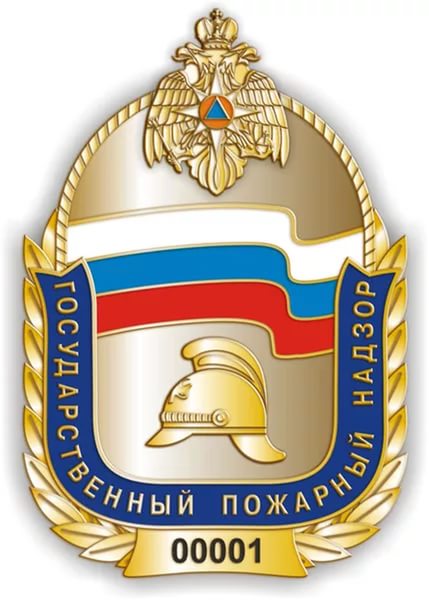 Весна и лето — прекрасное время для активного отдыха в саду, на природе, но, увы это ещё и пожароопасный период. Какие пожары и загорания характерны для весенне-летнего периода и как их предотвратить? Каждый год повторяется ситуация горения сухой прошлогодней травы, оттаявшего бытового мусора. Нарушения, которые приводят к возгоранию, банальны: неосторожно брошенная непогашенная сигарета, озорство детей. Площадь пожара, возникшего, казалось бы, из-за такого пустяка, порой достигает сотен квадратных метров. В огне оказываются дома, постройки, автотехника. А нужно всего лишь не бросать горящие окурки, спички в кучи мусора и прошлогодний сухостой, не полениться сделать замечание школьникам, бесцельно поджигающим участки сухой травы. С наступлением тепла оживает территория коллективных садов. После зимнего простоя возобновляется эксплуатация печного отопления. Неисправность печи, неправильное её устройство чаще всего и приводят к пожару. Следует убедиться в том, что печь в порядке, или, наоборот, устранить неполадки — заделать трещины в конструкции печи и трубы, побелить их, если возникла необходимость, обратиться к профессионалу. Не забудьте и про своевременную чистку дымохода. Даже если ваша печь не имеет недостатков, не оставляйте её топящейся без присмотра и эксплуатируйте согласно противопожарным правилам! На дачных участках сжигайте мусор и отходы только на специально оборудованных площадках; не разжигайте костры в сухую и ветреную погоду; не оставляйте их непотушенными. Не забывайте о пожарной безопасности и во время отдыха. Будьте предельно осторожны при использовании открытого огня, в том числе при разжигании костра и устройстве мангала. Все перечисленные противопожарные рекомендации не требуют больших физических и материальных затрат. Все они общеизвестны. Проявите внимательность, и тогда прекрасное время года вас порадует только хорошим настроением. Правила противопожарного режима.С наступлением пожароопасного периода, в целях обеспечения пожарной безопасности необходимо соблюдать правила противопожарного режима: Требования к территории: Запрещается курение на территории и в помещениях складов и баз, хлебоприемных пунктов, в злаковых массивах и на сенокосных угодьях, на объектах торговли, добычи, переработки и хранения легковоспламеняющихся и горючих жидкостей и горючих газов, на объектах производства всех видов взрывчатых веществ, на пожаровзрывоопасных и пожароопасных участках. Собственниками индивидуальных жилых домов, в том числе жилых помещений в домах блокированной застройки, расположенных на территориях сельских поселений, садоводческих, огороднических и дачных некоммерческих объединений граждан, к началу пожароопасного периода обеспечивается наличие на земельных участках, где расположены указанные жилые дома, емкости (бочки) с водой или огнетушителя. Хранение огнетушителя осуществляется в соответствии с требованиями инструкции по его эксплуатации. На период устойчивой сухой, жаркой и ветреной погоды, а также при введении особого противопожарного режима на территориях поселений и городских округов, садоводческих, огороднических и дачных некоммерческих объединений граждан, на предприятиях запрещается разведение костров, проведение пожароопасных работ на определенных участках, топка печей, кухонных очагов и котельных установок. Запрещается на территориях, прилегающих к объектам, в том числе к жилым домам, а также к объектам садоводческих, огороднических и дачных некоммерческих объединений граждан, оставлять емкости с легковоспламеняющимися и горючими жидкостями, горючими газами. Запрещается на территориях поселений и городских округов, на объектах садоводческих, огороднических и дачных некоммерческих объединений граждан устраивать свалки горючих отходов. Выжигание сухой травянистой растительности на земельных участках (за исключением участков, находящихся на торфяных почвах) населенных пунктов, землях промышленности, энергетики, транспорта, связи, радиовещания, телевидения, информатики, землях для обеспечения космической деятельности, землях обороны, безопасности и землях иного специального назначения может производиться в безветренную погоду при условии, что: а) участок для выжигания сухой травянистой растительности располагается на расстоянии не ближе 50 метров от ближайшего объекта; б) территория вокруг участка для выжигания сухой травянистой растительности очищена в радиусе 25 — 30 метров от сухостойных деревьев, валежника, порубочных остатков, других горючих материалов и отделена противопожарной минерализованной полосой шириной не менее 1,4 метра; в) на территории, включающей участок для выжигания сухой травянистой растительности, не действует особый противопожарный режим; г) лица, участвующие в выжигании сухой травянистой растительности, обеспечены первичными средствами пожаротушения. Запрещается использовать противопожарные расстояния между зданиями, сооружениями и строениями для складирования материалов, оборудования и тары, для стоянки транспорта и строительства (установки) зданий и сооружений, для разведения костров и сжигания отходов и тары. Руководитель организации (собственник) обеспечивает очистку объекта и прилегающей к нему территории, в том числе в пределах противопожарных расстояний между объектами, от горючих отходов, мусора, тары и сухой растительности. Не допускается сжигать отходы и тару в местах, находящихся на расстоянии менее 50 метров от объектов. Запрещается на территории поселений и городских округов, а также на расстоянии менее 100 метров от лесных массивов запускать неуправляемые изделия из горючих материалов, принцип подъема которых на высоту основан на нагревании воздуха внутри конструкции с помощью открытого огня. На объектах защиты, граничащих с лесничествами (лесопарками), а также расположенных в районах с торфяными почвами, необходимо предусматривать создание защитных противопожарных минерализованных полос, удаление (сбор) в летний период сухой растительности или другие мероприятия, предупреждающие распространение огня при природных пожарах. Запрещается использовать территории противопожарных расстояний от объектов и сооружений различного назначения до лесничеств (лесопарков), мест разработки или открытого залегания торфа под строительство различных сооружений и подсобных строений, а также для складирования горючих материалов, мусора, отходов древесных, строительных и других горючих материалов. Требования к электрооборудованию: Запрещается прокладка и эксплуатация воздушных линий электропередачи (в том числе временных и проложенных кабелем) над горючими кровлями, навесами, а также открытыми складами (штабелями, скирдами и др.) горючих веществ, материалов и изделий. Запрещается: а) эксплуатировать электропровода и кабели с видимыми нарушениями изоляции; б) пользоваться розетками, рубильниками, другими электроустановочными изделиями с повреждениями; в) обертывать электролампы и светильники бумагой, тканью и другими горючими материалами, а также эксплуатировать светильники со снятыми колпаками (рассеивателями), предусмотренными конструкцией светильника; г) пользоваться электроутюгами, электроплитками, электрочайниками и другими электронагревательными приборами, не имеющими устройств тепловой защиты, а также при отсутствии или неисправности терморегуляторов, предусмотренных конструкцией; д) применять нестандартные (самодельные) электронагревательные приборы; е) оставлять без присмотра включенными в электрическую сеть электронагревательные приборы, а также другие бытовые электроприборы, в том числе находящиеся в режиме ожидания, за исключением электроприборов, которые могут и (или) должны находиться в круглосуточном режиме работы в соответствии с инструкцией завода-изготовителя; ж) размещать (складировать) в электрощитовых (у электрощитов), у электродвигателей и пусковой аппаратуры горючие (в том числе легковоспламеняющиеся) вещества и материалы; з) при проведении аварийных и других строительно-монтажных и реставрационных работ использовать временную электропроводку, включая удлинители, сетевые фильтры, не предназначенные по своим характеристикам для питания применяемых электроприборов. Требования к газовому оборудованию: Запрещается хранение баллонов с горючими газами в индивидуальных жилых домах, квартирах и жилых комнатах, а также на кухнях, путях эвакуации, лестничных клетках, в цокольных этажах, в подвальных и чердачных помещениях, на балконах и лоджиях. Газовые баллоны для бытовых газовых приборов (в том числе кухонных плит, водогрейных котлов, газовых колонок), за исключением 1 баллона объемом не более 5 литров, подключенного к газовой плите заводского изготовления, располагаются вне зданий в пристройках (шкафах или под кожухами, закрывающими верхнюю часть баллонов и редуктор) из негорючих материалов у глухого простенка стены на расстоянии не менее 5 метров от входов в здание, цокольные и подвальные этажи. Пристройки и шкафы для газовых баллонов должны запираться на замок и иметь жалюзи для проветривания, а также предупреждающие надписи «Огнеопасно. Газ». При использовании бытовых газовых приборов запрещается: а) эксплуатация бытовых газовых приборов при утечке газа; б) присоединение деталей газовой арматуры с помощью искрообразующего инструмента; в) проверка герметичности соединений с помощью источников открытого пламени, в том числе спичек, зажигалок, свечей. Запрещается пользоваться неисправными газовыми приборами, а также устанавливать (размещать) мебель и другие горючие предметы и материалы на расстоянии менее 0,2 метра от бытовых газовых приборов по горизонтали и менее 0,7 метра — по вертикали (при нависании указанных предметов и материалов над бытовыми газовыми приборами). Пожарная охрана Красногвардейского района напоминает, что при обнаружении пожара или признаков горения в здании, помещении (задымление, запах гари, повышение температуры воздуха и др.) необходимо немедленно сообщить об этом по телефонам 112 в пожарную охрану (при этом необходимо назвать адрес объекта, место возникновения пожара, сообщить свою фамилию), а также принять посильные меры по эвакуации людей и тушению пожара.